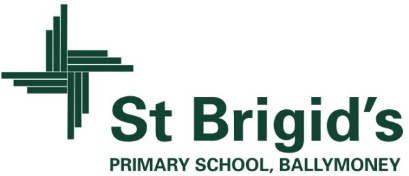 Monday 20 NovemberBe Unique - After School Drama Club 3-4pm (Payment required as per plan option)Guitar Lessons 9.00-4.20 pm (Payment required as per plan option)Tuesday 21 NovemberYr6 Town Heritage Project (am)Year 5 and Class B swimmingSinging lessons 9.00-3.00 pm (Payment required as per plan option)Wednesday 22 NovemberDitch the Dark Day!!Individual Active Travel to School Challenge begins (2 weeks)Tag Rugby After School 3-4pm  (Year 6 & 7) £2 per weekThursday 23 NovemberMusic Lessons: ViolinsFriday 24 NovemberIndoor Hurling Tournament (5-a-side in Dunloy) All dayPupil of the Month AwardsFootball 1.30-3.00 pmMusic Lessons: PianoSunday 26 NovemberChristmas Bazaar – 12.00 – 2.00 pmUp and coming information & dates for your DiarySunshine Club:  2.00 – 3.00 pm (£2)      3.00 – 5.30 pm (£2 per hour or part thereof)Any pre-payment made for Sunshine Club on Monday 16 & Tuesday 17 October (Storm Closures) will be deducted from the November bill.Breakfast Club: 8.00 – 9.00 am (£1 per day)Reminder: There is a child in the school with a Nut Allergy – Please do not send in Nuts or Nut Spreads to school.Have a very enjoyable weekend and thanks for your continued support.Mr K O’Neill Principal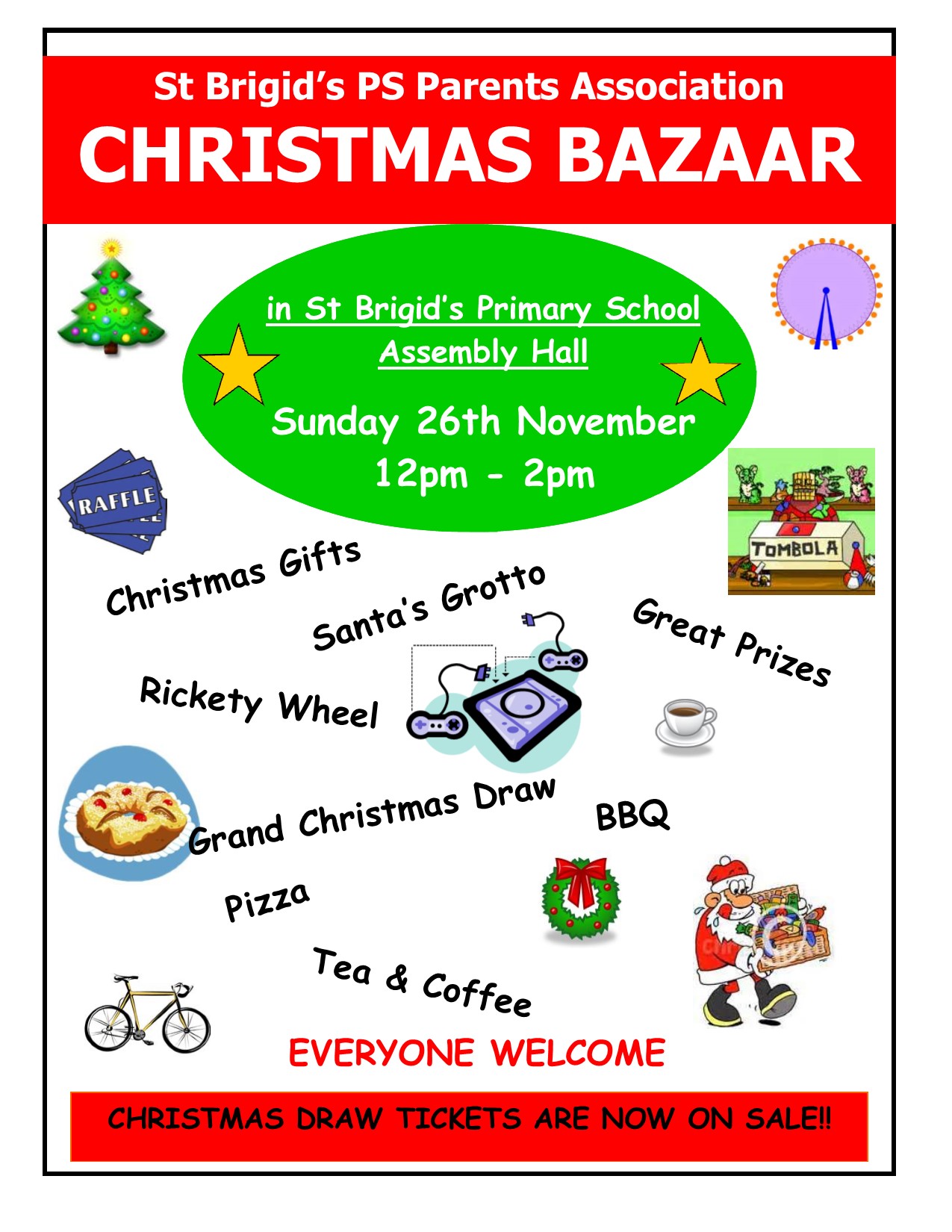 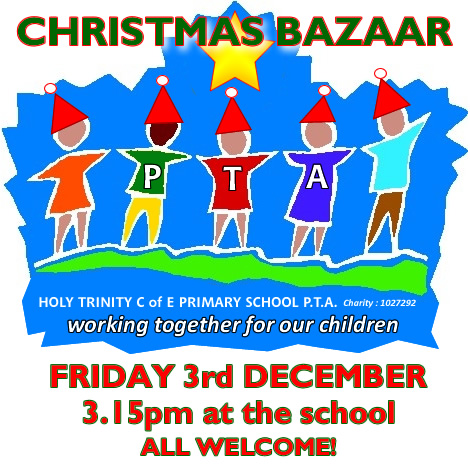 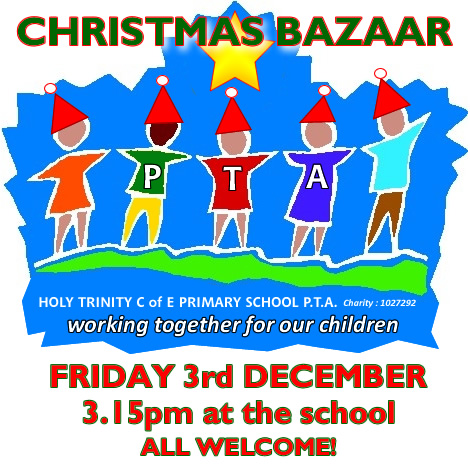 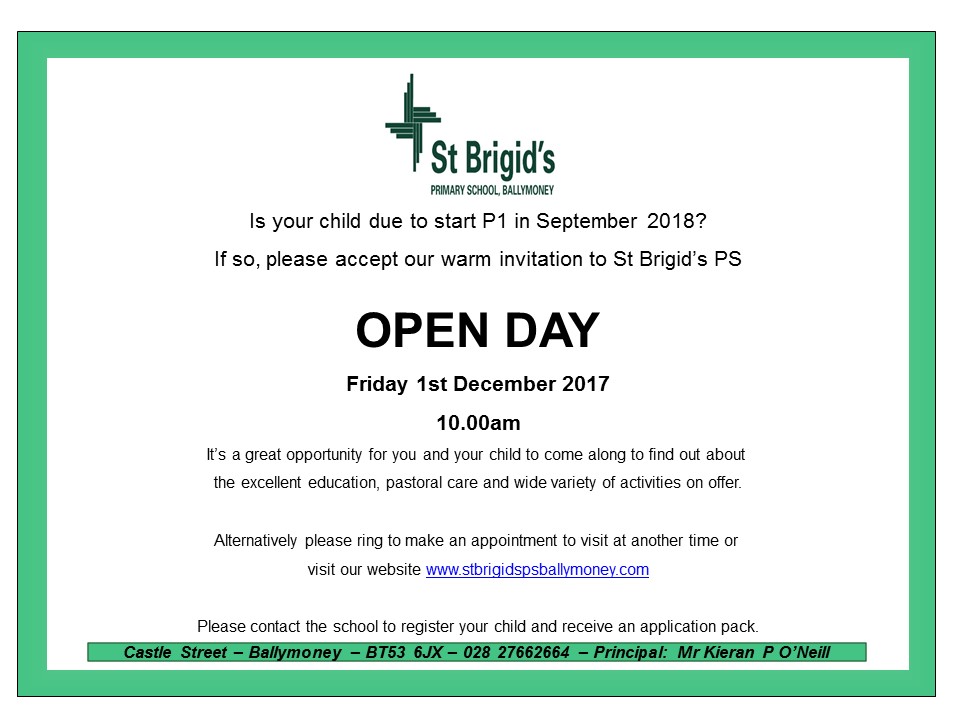 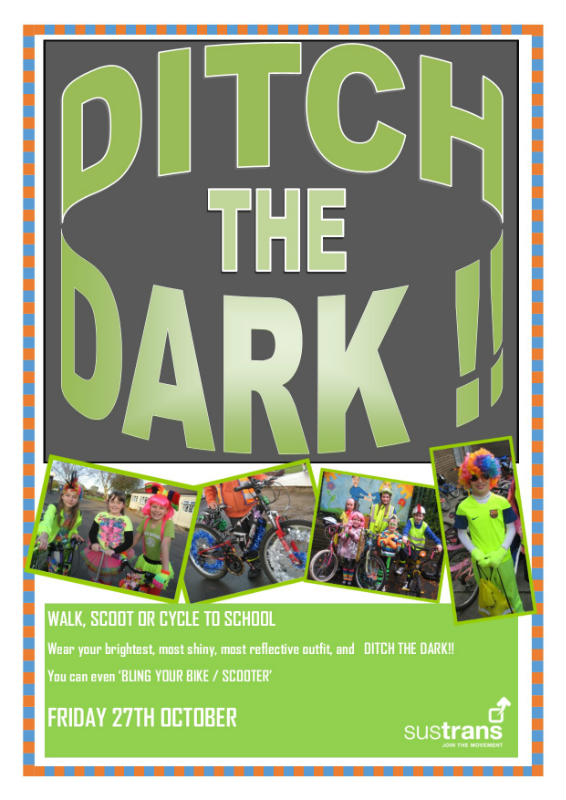 